Αθλητισμός  1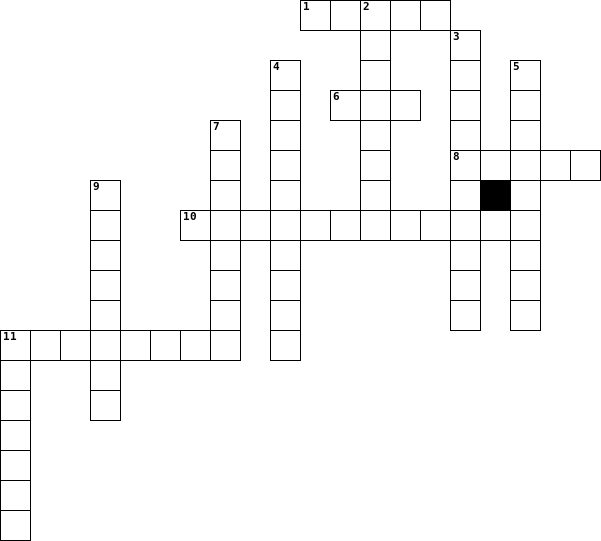 